Registres alpha Magnac-Laval classe 1907 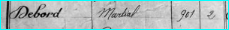   classe 1905 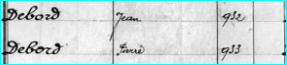 02632 / 901 Martial absent de la Base des sépultures de Guerre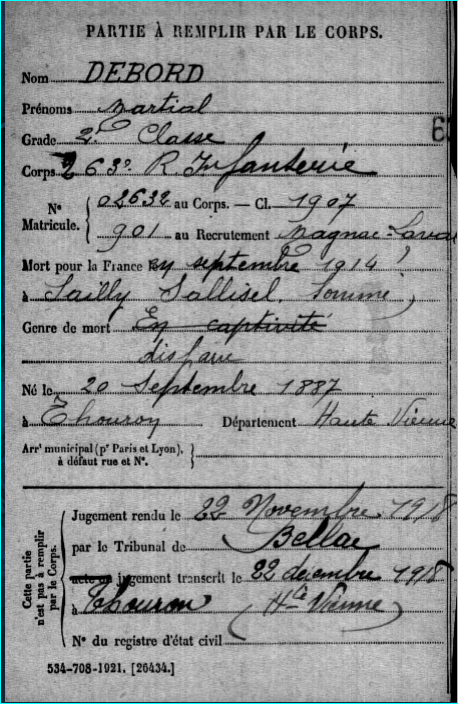 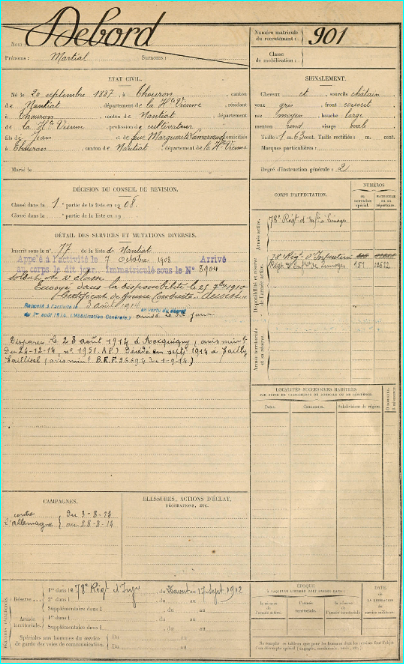 Jean DEBORDMort pour la France le 28-08-1914   ou 27/08/14CarrièreGrade soldatUnité 38e régiment d'infanterie (338e RI)Classe 1905Bureau de recrutement Magnac-Laval (87)Matricule au recrutement 932                               018839 / 932Mention Mort pour la FranceSépultureLieu de sépulture LE TRANSLOY (62 - Pas-de-Calais, France)Nom du site de sépulture Carré militaire 'LE TRANSLOY'Type de sépulture ossuaire
Numéro de la sépulture 0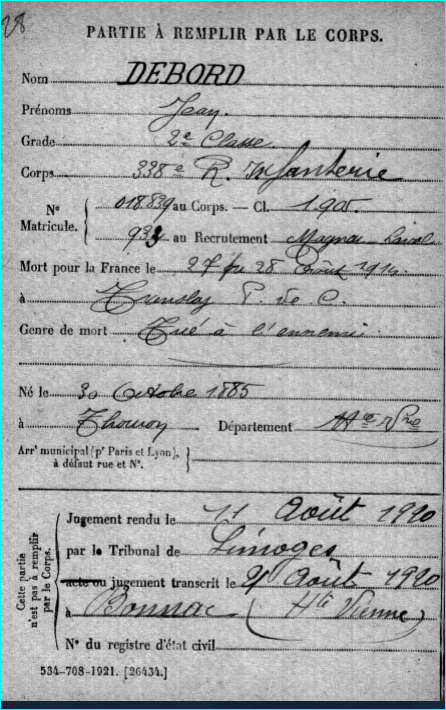 http://archives.haute-vienne.fr/ark:/52328/s0056bb8656d071a/56bb86572c024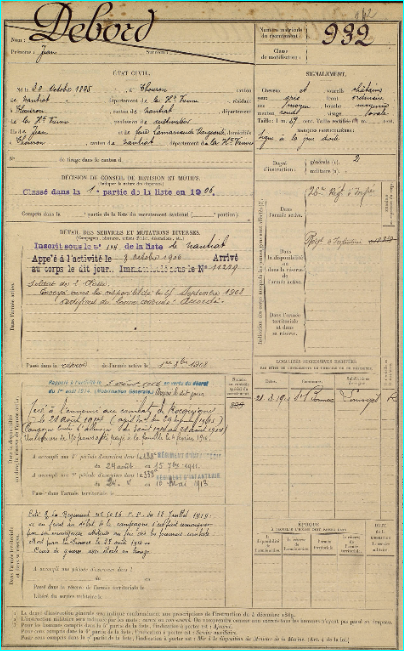 Pierre DEBORDMort pour la France le 28-08-1914CarrièreGrade soldatUnité 338e régiment d'infanterie (338e RI)        ou 138ème ?Classe 1905                                                         0188409 / 933Mention Mort pour la FranceSépultureLieu de sépulture LE TRANSLOY (62 - Pas-de-Calais, France)Nom du site de sépulture Carré militaire 'LE TRANSLOY'Type de sépulture ossuaireNuméro de la sépulture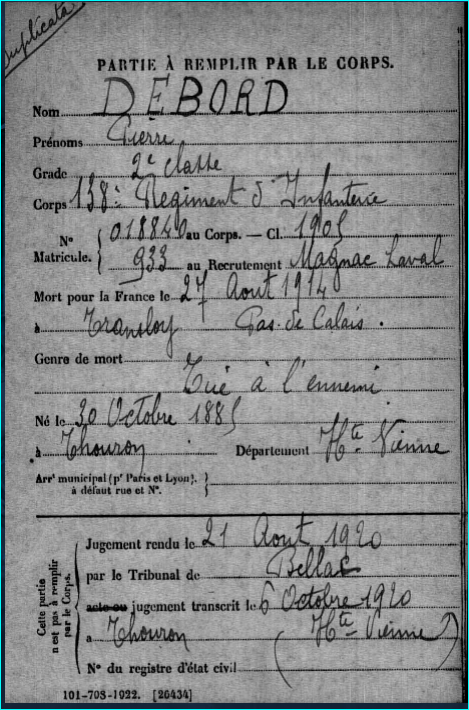 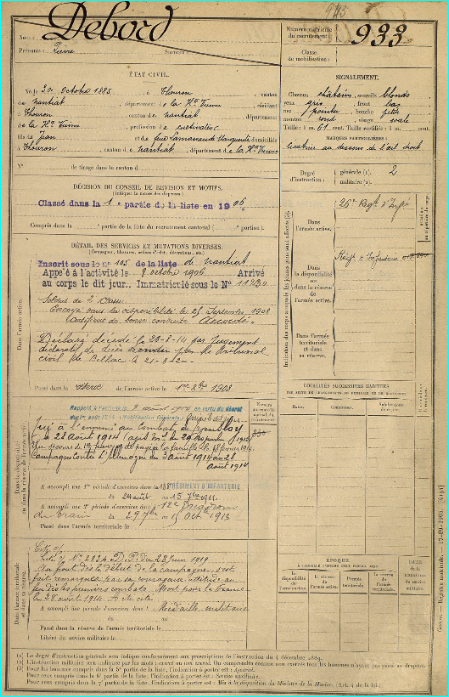 